АДМИНИСТРАЦИЯ  ВЕСЬЕГОНСКОГО  РАЙОНАТВЕРСКОЙ  ОБЛАСТИП О С Т А Н О В Л Е Н И Ег. Весьегонск29.12.2017                                                                                                                               № 655В соответствии с Порядком принятия решений о разработке муниципальных программ, формирования, реализации и проведения оценки эффективности реализации муниципальных программ в Весьегонском районе  Тверской области, утверждённым постановлением администрации района от 14.08.2013 № 473,п о с т а н о в л я ю:Утвердить муниципальную программу муниципального образования Тверской области «Весьегонский район» «Развитие малого и среднего предпринимательства в Весьегонском районе Тверской области» на 2018 – 2023 годы (прилагается).Разместить настоящее постановление на официальном сайте муниципального образования Тверской области «Весьегонский район» в информационно-телекоммуникационной сети Интернет. Настоящее постановление вступает в силу после его официального опубликования в газете «Весьегонская жизнь» и распространяется на правоотношения, возникшие с 01.01.2018 года.Контроль за исполнением настоящего постановления возложить на первого заместителя главы администрации района Тихонова А.А.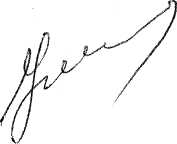 И.о. главы администрации района                                            А.А. ТихоновОб утверждении  муниципальной программы муниципального образования Тверской области «Весьегонский район» «Развитие малого и среднего предпринимательства в Весьегонском районе» на 2018 – 2023 годы	